№ 147 от 30 июня 2017 годаР Е Ш Е Н И ЕСобрания  депутатов  муниципального  образования«Шалинское сельское поселение»О предельных (максимальных и минимальных) размерах земельных участков, предоставляемых для ведения личного подсобного хозяйства на территории муниципального образовании «Шалинское сельское поселение», на которые действие градостроительных регламентов не распространяется или в отношении которых градостроительные регламенты не устанавливаютсяВ соответствии с пунктом 4 статьи 4 Федерального закона от 07.07.2003 № 112 – ФЗ «О личном подсобном хозяйстве» Собрание депутатов муниципального образования «Шалинское сельское поселение» РЕШИЛО:1. Установить предельные (максимальные и минимальные) размеры земельных участков, предоставляемых гражданам в собственность из находящихся в государственной или муниципальной собственности земель для ведения личного подсобного хозяйства, на которые действие градостроительных регламентов не распространяется или в отношении которых градостроительные регламенты не устанавливаются:           максимальный – 2,5 гектара;         минимальный – 0,01 гектара.2.   Настоящее решение вступает в силу после его официального опубликования (обнародования).3. Контроль за исполнением настоящего решения возложить на постоянную комиссию по бюджету, налогам и предпринимательству.          Глава муниципального образования«Шалинское сельское поселение»Председатель Собрания депутатов                                                       Т.Бушкова«Шале ял кундем»муниципальный образованийын депутатше- влакын  Погынжо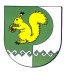 Собрание депутатовмуниципального образования«Шалинское сельское поселение»425 151 Морко район, Кугу Шале ял, Молодежный  урем, 3Телефон-влак: 9-32-65425 151, Моркинский район, дер.Большие Шали ул. Молодежная, 3Телефоны: 9-32-65